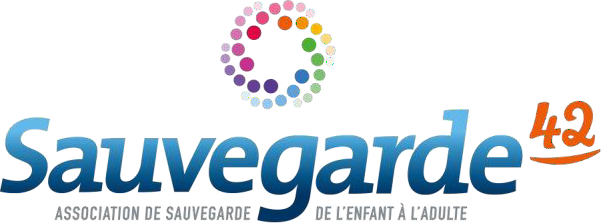 29/03/2022Offre d’emploi CDI (H/F)Réf : PPES CSE/2022-03-29Le Pôle Protection en Etablissements et Services Service de Placement EXTernalisé (PEXT)78 rue du colonel Fabien – 42100 – Saint-EtienneRecherche :1 CHEF DE SERVICE EDUCATIF (H/F)CDI à temps pleinPoste à pourvoir au 01/09/22Missions :Sous la responsabilité du Directeur du Pôle Protection en Etablissements et Services (PPES), au sein d’uneéquipe de direction, le chef de service éducatif (h/f) :Assure l’encadrement hiérarchique, éducatif et technique de l’équipes pluridisciplinairesMet en œuvre la gestion des mesures des mineurs placésEst responsable de la conduite générale de l’activité (relations aux IPP, ASE, Juges, Familles, …)Met en œuvre le rapport annuel de son activitéTravail au référentiel du service et à sa mise en conformité (Politique public, attente CD42, ambition associative, …)Pilote les réunions d’équipe et apporte son soutien aux intervenants sociauxParticipe au développement des actions partenariales et aux dynamiques de développement social localA ce titre, il représente l’association. Il participe de manière transversale et globale à la mise enœuvre de l’ambition associative.Est responsable des moyens humains, financiers et matériels qui lui sont confiés pour conduire les activités dont il a la responsabilitéInscrit son action dans les différentes dynamiques managériales du pôle, de la direction générale et des services du siège et participe activement aux réunions afférentesPeut être amené à gérer une activité complémentaire.www.sauvegarde42.frProfil :Formation initiale Educateur Spécialisé ou Assistant de Service SocialTitulaire du CAFERUIS, ou d’un diplôme de niveau IIExpérience d'encadrement de la prise en charge éducative collective s’appuyant sur uninvestissement dans la vie quotidienne et dans des activités diverses de médiation.Connaissance des dispositifs de protection de l'enfance, de prévention de la délinquance,d’animation et des autres législations en vigueurQualités rédactionnelles et d'organisationMaîtrise des outils du Pack OfficePermis B exigéConditions du poste :Situé à Saint EtienneCDI à temps completAstreinteCongé conventionnel + JRTTConvention collective nationale du 15 mars 1966 (IDCC 0413) : Cadre, classe 2, niveau 2Prise de poste : à compter du 01/09/22Candidatures :Merci d’adresser votre candidature - CV et lettre de motivation – par mail jusqu’au 02/05/2022, en précisantle numéro de l’offre, Réf : PPES CSE/2022-03-29Contact : drh-recrutement@sauvegarde42.fr